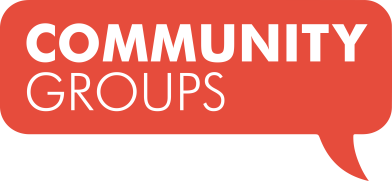 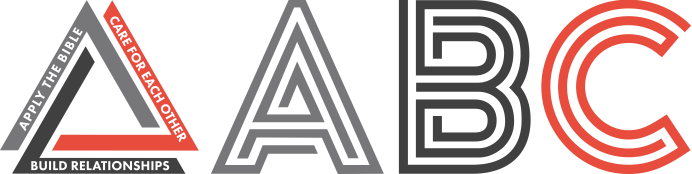 The Sin of Comparison	May 21, 2023Subtle Sins of Society, Luke 18:9-14	Community Group Discussion QuestionsICEBREAKER (5-10 Minutes)Share your name and answer one of the following questions:When you were in high school, what “crowd” of people would have categorized yourself as part of? What was the first car you drove? How did you like it?OPENING THE DISCUSSION (5-10 Minutes) – Have someone recap the message in about a minute or two and then ask the following questions:Looking at your sermon notes from Sunday, which of the points or scripture that Drew shared stood out to you?What are some good or bad ways we compare ourselves to others in our society?DIGGING DEEPER (10 Minutes) – ask everyone to follow along in their Bible or Bible app. You might consider looking up these passages online and sharing your screen to review them together. Read Luke 18:9-14.If you could say it in a sentence, how would you summarize the point of Jesus’ story?What can we learn from the pharisee and the tax collector’s examples?When have you been like the pharisee in this story?When have you been like the tax collector in this story?Right now, considering your attitude toward others, who are you most like?APPLYING IT (10-20 Minutes) Where are you most tempted to compare yourself to others in an unhealthy way?What truth from this sermon do you want to remember?`GROWTH GOALS: (Print Growth Goal Forms or share the link online) – this may be great to discuss in prayer time.Read this, “While our Community Group breaks for the summer, it is important that we help each other continue to pursue Christ and continue to grow. We can do that by setting goals and touching base with each other to encourage each other in our progress. It could be a 1 week, 1 month, or summer long goal.”What is a next step in your faith you want to take this summer?See a list of ideas here: www.northridgeleaders.com/growth-goals   